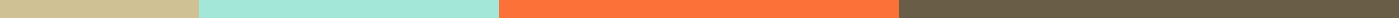 Employee Clearance Form for RestaurantEmployee Basic InfoName: _____________________________Position: ___________________________Employment Period: From _________ To _________Department: _________________________Clearance RequirementsUniform Return: [ ] Yes [ ] NoEquipment Handover:KnivesManualsOther: ________________________Financial Dues:Tips Collected: [ ] Yes [ ] No Amount: _______Cash Register Balancing: [ ] Yes [ ] NoFinal AcknowledgmentsDepartment Manager Signature: __________________ Date: ________HR Signature: _________________________________ Date: ________